Grant Application Form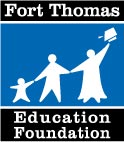 Spring 2020(Please see Request for Proposals)Please type.Applicant:  Ron Rosel	Grant Title:  Computer upgrades for Highlands Middle and High School Engineering program	I grant the Fort Thomas Education Foundation, Inc., the right to use this proposal and the results of this project, if funded, for public information purposes or to help educate others.Signature of Applicant ____Ron Rosel_________________      Date _12/18/19____________________Please submit completed applications to FTEF (ftef@ftef.org) and your principal by Monday, January 6, 2020Submit Google Form onlineReceive confirmation email with this formSubmit completed forms to Fort Thomas Education Foundation (ftef@ftef.org) and copy your building principal by 1/06/20Superintendent reviewFort Thomas Education Foundation’s Teacher Grant Committee reviewA.	RATIONALEWhat classroom/student need, problem, or opportunity does this project address?The opportunity this project address’s is to provide Engineering and Technology experiences through offering engineering classes.  We would like to purchase new computers at Highlands High and Middle School. Currently the computers are five years old and we will need to purchase new computers to operate current equipment, updated software, and future equipment.  Is this a new initiative or an expansion of an existing project? New   Existing projectThis is a new and expansion initiative for this Engineering Technology project.Is this an after-school or summer enrichment program?  Yes   NoThis opportunity will be used for the regular school year and provide the opportunity to compete in local, state and national Technology Student Association (TSA)competitions.Approximately how many students will be affected by this project?  All students in the high school and the eighth-grade middle school will have the opportunity to enrolled in the Engineering program.  The Engineering enrollment has increased in both the middle and high school Engineering Courses.  We are looking at adding a future Engineering teacher due to the growth in the program.B.	PROJECT DESCRIPTIONWhat is the goal of this project? Please include specific desired outcomes and a general implementation schedule.The goal of this project is to give our students a variety of experiences, to be able to problem solve, give them real world experiences, prepare them for highly-skilled workforce, be college and career ready, offer Auto CAD certifications and become lifelong learners. The first desired outcome is be aligned with the school’s improvement plan, districts strategic goals, portrait of a graduate, state and nationals’ standards.  The second desired outcome is to be vertically aligned with all stake holders.  Currently the elementary schools and middle school offers STEM related courses and robotics. We would like to continue this career path and offer an in-depth study of these courses and prepare them for Post-secondary and industry opportunities.The third desired outcome is to align with the districts digital conversion process by purchasing state of the art computers to keep up to date with technology hardware and software.Implementation scheduleThe first thing the Career and Technical Education (CTE) department did was to reevaluate and align with the new accountability system from Kentucky Department of Education. We reevaluated the career paths and curriculum so the students will be prepared for college and career ready, industry certifications and have real-world experiences. (Fall 2018)The second thing we did was to align the program with the districts strategic plan, then with the state and national standards. (Fall 2019)Third thing is to continue to offer dual credit courses for the 2019-20 school year with Northern Kentucky University, Eastern Kentucky University and the University of Cincinnati in 2020. Fourth thing we would like to do is to purchase new computers for the current equipment, future equipment updates, and updated software.Last step is to set up all labs, equipment and curriculum for fall courses. (Summer 2020)Who will be involved in this project (please specify teachers, administrators, and/or central office staff)? What are their responsibilities?The stakeholders involved will be the superintendents, principals, department head, teachers, parents, students and site-based counsel.  All parties will be involved in supporting, approving and providing input for the courses and equipment for the program.  The primary parties will be the Engineering Technology teacher (Ron Rosel), Department head (Jamie Richey) and the principal (Matt Bertasso).  The primary parties will be researching curriculum, equipment and implementing these in the program.C.	EVALUATIONDescribe specific means of evaluation for each objective as well as the goal of the project. Will outcomes be measured?The first means of evaluation will be student-learning outcomes.   These will be measured by daily teacher assessment, performance-based activities using rubrics, and semester exams.  Student will also have the opportunity to compete at the local, state and national levels using skills learned in class. These learning opportunities will allow us to work closely with the community, parents, and business and industry.  Second means of outcomes.  With the generosity and prior funding from the FTEF grant, the students were able to compete and win at regionals and state competitions over the past few years. The engineering students won first place awards and college scholarships at the Technology Student Association.  (TSA) state competition for 2018-19 school year.The third means of evaluation is student Auto CAD certification.  Students will have to opportunity to be certified in Auto CAD which is an Industry recognized certification and this will allow the students to be career ready for the school and state accountability system. Continued Assessment and awards will be shared with the parents, administration, school board, and the community. Parents, students and the community will have the opportunity to see students work at open house and other school events.  With the opportunities to compete at the local, state and national competitions gives the students the opportunity to share learned experiences and display their talents.   D.	BUDGETWill you consider accepting a partial grant if full funding is unavailable?  How would you supplement or scale back the project?    Yes   NoWe will consider a partial grant funding.  We will look at implementing this over the next couple of years if necessary.Please provide a detailed budget for your project, including materials and equipment needed, sources, and costs. If your request includes an amount for stipends or ESS compensation for certified staff, include it here. E.	ADDITIONAL INFORMATIONAny additional information that you feel will help in the decision-making process.These funds will give us the opportunity to update the current computers and use the current equipment, support the current engineering program and offer additional advanced courses in engineering. We will continue to offer dual credit courses for the 2020-21 school year with Northern Kentucky University, Eastern Kentucky University and the University of Cincinnati.Most of the equipment will not have to be repurchased again and will only need to be maintained and updated.  Other sources of funding will come from Perkins budget, business partners, high and middle school funds, and district funds.I verify the information included is correct to the best of my knowledge.Ron Rosel__________________________________			12/18/19____________________Signature								DateACTIONS TAKEN BY REVIEW PROCESSDate received by Principal:  Recommended or Not RecommendedComments:Date Received by Superintendent:Recommended or Not RecommendedComments:Date Received by FTEF Grant Committee:Recommended or Not RecommendedComments:FOR OFFICE USE ONLYThank you for your submission. Your commitment to academic excellence is our most valuable resource. – The Fort Thomas Education FoundationItemSupplierBudget Amount 28 Computers for CAD Amazon 24,000.00 2 student lap tops Amazon   3,400.00 1 teacher lap top Amazon   1,600.00 Total Request 29,000